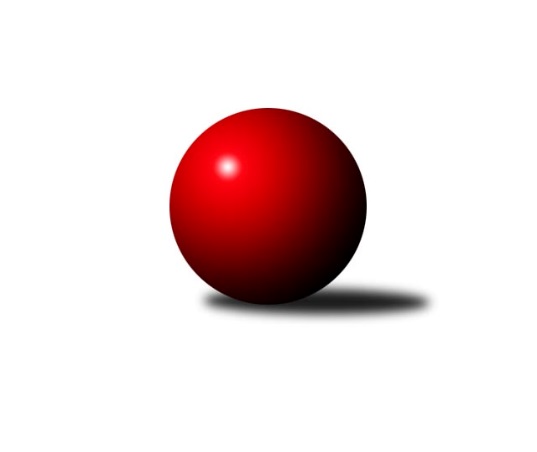 Č.14Ročník 2018/2019	10.6.2024 Jihomoravský KP1 jih 2018/2019Statistika 14. kolaTabulka družstev:		družstvo	záp	výh	rem	proh	skore	sety	průměr	body	plné	dorážka	chyby	1.	SK Podlužan Prušánky B	14	11	1	2	77.0 : 35.0 	(92.0 : 76.0)	2590	23	1782	808	29.9	2.	KK Vyškov C	14	9	1	4	67.5 : 44.5 	(95.5 : 72.5)	2574	19	1761	813	34.8	3.	KK Sokol Litenčice	14	7	3	4	64.0 : 48.0 	(96.0 : 72.0)	2538	17	1750	789	38.1	4.	TJ Sokol Vážany	14	8	0	6	63.0 : 49.0 	(88.0 : 80.0)	2550	16	1760	790	38.4	5.	TJ Jiskra Kyjov	14	6	1	7	52.5 : 59.5 	(76.5 : 91.5)	2518	13	1740	778	39.2	6.	KC Hodonín	14	5	2	7	50.0 : 62.0 	(80.0 : 88.0)	2504	12	1759	745	44.6	7.	TJ Sokol Šanov B	14	5	1	8	46.5 : 65.5 	(79.0 : 89.0)	2508	11	1772	737	49.1	8.	SK Podlužan Prušánky C	14	5	0	9	49.0 : 63.0 	(73.5 : 94.5)	2515	10	1734	781	38.6	9.	TJ Sokol Vracov B	14	4	2	8	48.0 : 64.0 	(85.5 : 82.5)	2520	10	1769	751	42.3	10.	TJ Lokomotiva Valtice B	14	4	1	9	42.5 : 69.5 	(74.0 : 94.0)	2514	9	1756	758	47.1Tabulka doma:		družstvo	záp	výh	rem	proh	skore	sety	průměr	body	maximum	minimum	1.	SK Podlužan Prušánky B	7	6	0	1	42.0 : 14.0 	(46.0 : 38.0)	2716	12	2752	2671	2.	KK Sokol Litenčice	7	6	0	1	39.0 : 17.0 	(55.5 : 28.5)	2571	12	2620	2508	3.	KK Vyškov C	7	5	1	1	37.5 : 18.5 	(54.5 : 29.5)	2617	11	2759	2551	4.	TJ Sokol Vážany	7	5	0	2	35.0 : 21.0 	(50.5 : 33.5)	2611	10	2669	2480	5.	TJ Jiskra Kyjov	7	5	0	2	33.5 : 22.5 	(39.0 : 45.0)	2535	10	2582	2471	6.	TJ Sokol Vracov B	7	4	1	2	34.0 : 22.0 	(47.0 : 37.0)	2586	9	2662	2519	7.	TJ Sokol Šanov B	7	4	1	2	33.0 : 23.0 	(48.5 : 35.5)	2493	9	2619	2389	8.	TJ Lokomotiva Valtice B	7	4	1	2	31.0 : 25.0 	(44.5 : 39.5)	2541	9	2625	2483	9.	KC Hodonín	7	3	2	2	32.0 : 24.0 	(43.0 : 41.0)	2583	8	2638	2516	10.	SK Podlužan Prušánky C	7	4	0	3	30.0 : 26.0 	(44.0 : 40.0)	2633	8	2703	2564Tabulka venku:		družstvo	záp	výh	rem	proh	skore	sety	průměr	body	maximum	minimum	1.	SK Podlužan Prušánky B	7	5	1	1	35.0 : 21.0 	(46.0 : 38.0)	2583	11	2660	2522	2.	KK Vyškov C	7	4	0	3	30.0 : 26.0 	(41.0 : 43.0)	2588	8	2772	2308	3.	TJ Sokol Vážany	7	3	0	4	28.0 : 28.0 	(37.5 : 46.5)	2554	6	2784	2427	4.	KK Sokol Litenčice	7	1	3	3	25.0 : 31.0 	(40.5 : 43.5)	2533	5	2631	2337	5.	KC Hodonín	7	2	0	5	18.0 : 38.0 	(37.0 : 47.0)	2491	4	2636	2425	6.	TJ Jiskra Kyjov	7	1	1	5	19.0 : 37.0 	(37.5 : 46.5)	2514	3	2658	2394	7.	SK Podlužan Prušánky C	7	1	0	6	19.0 : 37.0 	(29.5 : 54.5)	2523	2	2690	2354	8.	TJ Sokol Šanov B	7	1	0	6	13.5 : 42.5 	(30.5 : 53.5)	2512	2	2577	2423	9.	TJ Sokol Vracov B	7	0	1	6	14.0 : 42.0 	(38.5 : 45.5)	2509	1	2639	2447	10.	TJ Lokomotiva Valtice B	7	0	0	7	11.5 : 44.5 	(29.5 : 54.5)	2510	0	2578	2445Tabulka podzimní části:		družstvo	záp	výh	rem	proh	skore	sety	průměr	body	doma	venku	1.	SK Podlužan Prušánky B	14	11	1	2	77.0 : 35.0 	(92.0 : 76.0)	2590	23 	6 	0 	1 	5 	1 	1	2.	KK Vyškov C	14	9	1	4	67.5 : 44.5 	(95.5 : 72.5)	2574	19 	5 	1 	1 	4 	0 	3	3.	KK Sokol Litenčice	14	7	3	4	64.0 : 48.0 	(96.0 : 72.0)	2538	17 	6 	0 	1 	1 	3 	3	4.	TJ Sokol Vážany	14	8	0	6	63.0 : 49.0 	(88.0 : 80.0)	2550	16 	5 	0 	2 	3 	0 	4	5.	TJ Jiskra Kyjov	14	6	1	7	52.5 : 59.5 	(76.5 : 91.5)	2518	13 	5 	0 	2 	1 	1 	5	6.	KC Hodonín	14	5	2	7	50.0 : 62.0 	(80.0 : 88.0)	2504	12 	3 	2 	2 	2 	0 	5	7.	TJ Sokol Šanov B	14	5	1	8	46.5 : 65.5 	(79.0 : 89.0)	2508	11 	4 	1 	2 	1 	0 	6	8.	SK Podlužan Prušánky C	14	5	0	9	49.0 : 63.0 	(73.5 : 94.5)	2515	10 	4 	0 	3 	1 	0 	6	9.	TJ Sokol Vracov B	14	4	2	8	48.0 : 64.0 	(85.5 : 82.5)	2520	10 	4 	1 	2 	0 	1 	6	10.	TJ Lokomotiva Valtice B	14	4	1	9	42.5 : 69.5 	(74.0 : 94.0)	2514	9 	4 	1 	2 	0 	0 	7Tabulka jarní části:		družstvo	záp	výh	rem	proh	skore	sety	průměr	body	doma	venku	1.	KK Vyškov C	0	0	0	0	0.0 : 0.0 	(0.0 : 0.0)	0	0 	0 	0 	0 	0 	0 	0 	2.	TJ Sokol Šanov B	0	0	0	0	0.0 : 0.0 	(0.0 : 0.0)	0	0 	0 	0 	0 	0 	0 	0 	3.	SK Podlužan Prušánky B	0	0	0	0	0.0 : 0.0 	(0.0 : 0.0)	0	0 	0 	0 	0 	0 	0 	0 	4.	KK Sokol Litenčice	0	0	0	0	0.0 : 0.0 	(0.0 : 0.0)	0	0 	0 	0 	0 	0 	0 	0 	5.	TJ Jiskra Kyjov	0	0	0	0	0.0 : 0.0 	(0.0 : 0.0)	0	0 	0 	0 	0 	0 	0 	0 	6.	TJ Lokomotiva Valtice B	0	0	0	0	0.0 : 0.0 	(0.0 : 0.0)	0	0 	0 	0 	0 	0 	0 	0 	7.	SK Podlužan Prušánky C	0	0	0	0	0.0 : 0.0 	(0.0 : 0.0)	0	0 	0 	0 	0 	0 	0 	0 	8.	TJ Sokol Vážany	0	0	0	0	0.0 : 0.0 	(0.0 : 0.0)	0	0 	0 	0 	0 	0 	0 	0 	9.	KC Hodonín	0	0	0	0	0.0 : 0.0 	(0.0 : 0.0)	0	0 	0 	0 	0 	0 	0 	0 	10.	TJ Sokol Vracov B	0	0	0	0	0.0 : 0.0 	(0.0 : 0.0)	0	0 	0 	0 	0 	0 	0 	0 Zisk bodů pro družstvo:		jméno hráče	družstvo	body	zápasy	v %	dílčí body	sety	v %	1.	Martin Tesařík 	SK Podlužan Prušánky B 	12	/	13	(92%)	18	/	26	(69%)	2.	Josef Kamenišťák 	TJ Sokol Vážany 	11.5	/	14	(82%)	18	/	28	(64%)	3.	Roman Blažek 	KK Sokol Litenčice 	11	/	12	(92%)	19	/	24	(79%)	4.	Milan Svačina 	KK Vyškov C 	11	/	13	(85%)	17	/	26	(65%)	5.	Jitka Šimková 	SK Podlužan Prušánky B 	11	/	14	(79%)	14.5	/	28	(52%)	6.	Pavel Flamík 	SK Podlužan Prušánky B 	9	/	10	(90%)	14.5	/	20	(73%)	7.	Antonín Svozil ml.	TJ Jiskra Kyjov 	9	/	11	(82%)	15	/	22	(68%)	8.	Jiří Lauko 	SK Podlužan Prušánky C 	9	/	12	(75%)	16.5	/	24	(69%)	9.	Jaroslav Konečný 	TJ Sokol Vracov B 	9	/	13	(69%)	16.5	/	26	(63%)	10.	Jan Herzán 	TJ Lokomotiva Valtice B 	9	/	14	(64%)	18.5	/	28	(66%)	11.	Vítězslav Nejedlík 	TJ Sokol Vracov B 	9	/	14	(64%)	18	/	28	(64%)	12.	Ladislav Kacetl 	TJ Sokol Šanov B 	8.5	/	14	(61%)	16.5	/	28	(59%)	13.	Pavel Posolda 	KK Sokol Litenčice 	8	/	10	(80%)	13.5	/	20	(68%)	14.	Monika Zapletalová 	KK Sokol Litenčice 	8	/	12	(67%)	15	/	24	(63%)	15.	Michal Pálka 	SK Podlužan Prušánky B 	8	/	12	(67%)	13	/	24	(54%)	16.	Radim Kroupa 	TJ Sokol Vážany 	8	/	13	(62%)	18	/	26	(69%)	17.	Ladislav Vališ 	SK Podlužan Prušánky C 	8	/	13	(62%)	16	/	26	(62%)	18.	Antonín Svozil st.	TJ Jiskra Kyjov 	8	/	13	(62%)	15	/	26	(58%)	19.	Martin Bílek 	TJ Sokol Vracov B 	8	/	14	(57%)	19	/	28	(68%)	20.	Petr Večerka 	KK Vyškov C 	7.5	/	13	(58%)	12.5	/	26	(48%)	21.	Jozef Kamenišťák 	TJ Sokol Vážany 	7.5	/	14	(54%)	15	/	28	(54%)	22.	Tomáš Jelínek 	KK Vyškov C 	7	/	9	(78%)	14.5	/	18	(81%)	23.	Zuzana Štěrbová 	KK Sokol Litenčice 	7	/	13	(54%)	16	/	26	(62%)	24.	Radek Vrška 	TJ Sokol Šanov B 	7	/	13	(54%)	14.5	/	26	(56%)	25.	Michal Zdražil 	KC Hodonín 	7	/	13	(54%)	13	/	26	(50%)	26.	Vít Mišurec 	TJ Jiskra Kyjov 	6.5	/	11	(59%)	13	/	22	(59%)	27.	Štěpán Kříž 	KC Hodonín 	6	/	9	(67%)	10.5	/	18	(58%)	28.	Radek Loubal 	TJ Sokol Vážany 	6	/	9	(67%)	10	/	18	(56%)	29.	Břetislav Láník 	KK Vyškov C 	6	/	13	(46%)	14	/	26	(54%)	30.	Vladimír Čech 	TJ Lokomotiva Valtice B 	6	/	14	(43%)	14.5	/	28	(52%)	31.	Alena Kristová 	SK Podlužan Prušánky B 	5	/	7	(71%)	9	/	14	(64%)	32.	Tomáš Slížek 	SK Podlužan Prušánky C 	5	/	8	(63%)	6	/	16	(38%)	33.	Radek Kříž 	KC Hodonín 	5	/	9	(56%)	12	/	18	(67%)	34.	Petr Malý 	TJ Sokol Vážany 	5	/	9	(56%)	12	/	18	(67%)	35.	Petr Matuška 	KK Vyškov C 	5	/	9	(56%)	11	/	18	(61%)	36.	Radovan Kadlec 	KC Hodonín 	5	/	9	(56%)	8.5	/	18	(47%)	37.	Milan Kochaníček 	KK Sokol Litenčice 	5	/	10	(50%)	13.5	/	20	(68%)	38.	Pavel Důbrava 	KC Hodonín 	5	/	10	(50%)	10.5	/	20	(53%)	39.	Filip Benada 	SK Podlužan Prušánky C 	5	/	10	(50%)	10	/	20	(50%)	40.	Jaroslav Klimentík 	TJ Sokol Šanov B 	5	/	11	(45%)	9.5	/	22	(43%)	41.	Lenka Štěrbová 	KK Sokol Litenčice 	5	/	11	(45%)	8	/	22	(36%)	42.	Zdeněk Hosaja 	SK Podlužan Prušánky C 	5	/	11	(45%)	8	/	22	(36%)	43.	Josef Vařák 	TJ Lokomotiva Valtice B 	5	/	13	(38%)	11	/	26	(42%)	44.	Jaromír Sedláček 	TJ Lokomotiva Valtice B 	5	/	13	(38%)	11	/	26	(42%)	45.	Ivan Torony 	TJ Sokol Šanov B 	5	/	13	(38%)	11	/	26	(42%)	46.	Radek Jurčík 	TJ Jiskra Kyjov 	4.5	/	9	(50%)	8	/	18	(44%)	47.	Jiří Formánek 	KK Vyškov C 	4	/	5	(80%)	7	/	10	(70%)	48.	Sára Zálešáková 	SK Podlužan Prušánky B 	4	/	7	(57%)	6	/	14	(43%)	49.	Jan Popelár 	KC Hodonín 	4	/	8	(50%)	8	/	16	(50%)	50.	Ludvík Kuhn 	TJ Jiskra Kyjov 	4	/	8	(50%)	6	/	16	(38%)	51.	Miloslav Krejčí 	KK Vyškov C 	4	/	9	(44%)	8.5	/	18	(47%)	52.	Jan Goliáš 	TJ Sokol Vracov B 	4	/	11	(36%)	5	/	22	(23%)	53.	Jiří Špaček 	TJ Jiskra Kyjov 	4	/	12	(33%)	11	/	24	(46%)	54.	Milan Šváb 	TJ Lokomotiva Valtice B 	4	/	12	(33%)	9	/	24	(38%)	55.	Roman Krůza 	TJ Lokomotiva Valtice B 	3.5	/	13	(27%)	9	/	26	(35%)	56.	Jan Kovář 	TJ Sokol Vážany 	3	/	4	(75%)	4	/	8	(50%)	57.	Martin Ďurko 	TJ Sokol Šanov B 	3	/	6	(50%)	7	/	12	(58%)	58.	Jiří Novotný 	SK Podlužan Prušánky B 	3	/	7	(43%)	8	/	14	(57%)	59.	Stanislav Kočí 	TJ Sokol Vracov B 	3	/	7	(43%)	4.5	/	14	(32%)	60.	Dušan Zahradník 	TJ Sokol Vážany 	3	/	7	(43%)	3.5	/	14	(25%)	61.	Milan Šimek 	SK Podlužan Prušánky C 	3	/	9	(33%)	7	/	18	(39%)	62.	Michal Šimek 	SK Podlužan Prušánky B 	3	/	10	(30%)	8	/	20	(40%)	63.	Pavel Slavík 	KC Hodonín 	3	/	12	(25%)	9.5	/	24	(40%)	64.	Jiří Dluhoš 	TJ Sokol Vracov B 	3	/	13	(23%)	11	/	26	(42%)	65.	Tomáš Gaspar 	TJ Sokol Vracov B 	2	/	3	(67%)	5	/	6	(83%)	66.	Petr Bakaj ml.	TJ Sokol Šanov B 	2	/	3	(67%)	4	/	6	(67%)	67.	Karel Mecl 	KC Hodonín 	2	/	4	(50%)	4	/	8	(50%)	68.	Luděk Zapletal 	KK Sokol Litenčice 	2	/	4	(50%)	3.5	/	8	(44%)	69.	Milan Ryšánek 	KK Vyškov C 	2	/	6	(33%)	5	/	12	(42%)	70.	Antonín Pihar 	SK Podlužan Prušánky C 	2	/	7	(29%)	5	/	14	(36%)	71.	Karel Saidl 	TJ Sokol Šanov B 	2	/	9	(22%)	7.5	/	18	(42%)	72.	Petr Sedláček 	TJ Sokol Vážany 	2	/	9	(22%)	6.5	/	18	(36%)	73.	Libor Kuja 	SK Podlužan Prušánky C 	2	/	9	(22%)	3	/	18	(17%)	74.	Petr Pres 	TJ Sokol Vracov B 	1	/	1	(100%)	2	/	2	(100%)	75.	Pavel Lasovský ml.	TJ Sokol Vážany 	1	/	2	(50%)	1	/	4	(25%)	76.	Lucie Trávníčková 	KK Vyškov C 	1	/	3	(33%)	4	/	6	(67%)	77.	Miroslav Bahula 	TJ Sokol Vracov B 	1	/	4	(25%)	3.5	/	8	(44%)	78.	Josef Smažinka 	KK Sokol Litenčice 	1	/	4	(25%)	2.5	/	8	(31%)	79.	Miroslava Štěrbová 	KK Sokol Litenčice 	1	/	7	(14%)	4	/	14	(29%)	80.	Jan Klimentík 	TJ Sokol Šanov B 	1	/	8	(13%)	5	/	16	(31%)	81.	Roman Klvaň 	TJ Jiskra Kyjov 	1	/	10	(10%)	4	/	20	(20%)	82.	Jiří Kunz 	KC Hodonín 	0	/	1	(0%)	1	/	2	(50%)	83.	Kristýna Blechová 	TJ Sokol Šanov B 	0	/	1	(0%)	1	/	2	(50%)	84.	Václav Valenta 	TJ Jiskra Kyjov 	0	/	1	(0%)	1	/	2	(50%)	85.	Martin Šubrt 	TJ Jiskra Kyjov 	0	/	1	(0%)	0	/	2	(0%)	86.	Robert Gecs 	TJ Lokomotiva Valtice B 	0	/	1	(0%)	0	/	2	(0%)	87.	Ivan Guryča 	KC Hodonín 	0	/	1	(0%)	0	/	2	(0%)	88.	Martina Nejedlíková 	TJ Sokol Vracov B 	0	/	1	(0%)	0	/	2	(0%)	89.	Miroslav Poledník 	KK Vyškov C 	0	/	2	(0%)	2	/	4	(50%)	90.	Pavel Polanský st.	TJ Sokol Vracov B 	0	/	3	(0%)	1	/	6	(17%)	91.	František Hél 	TJ Sokol Šanov B 	0	/	4	(0%)	1	/	8	(13%)	92.	Jan Beneš 	TJ Lokomotiva Valtice B 	0	/	4	(0%)	1	/	8	(13%)	93.	Jakub Mecl 	KC Hodonín 	0	/	5	(0%)	1	/	10	(10%)Průměry na kuželnách:		kuželna	průměr	plné	dorážka	chyby	výkon na hráče	1.	Prušánky (dvoudráha), 1-2	2649	1805	843	33.4	(441.6)	2.	KK Vyškov, 1-4	2577	1781	795	40.8	(429.5)	3.	Ratíškovice, 1-4	2575	1780	795	40.8	(429.3)	4.	TJ Sokol Vracov, 1-6	2552	1764	788	37.9	(425.4)	5.	Litenčice, 1-2	2532	1745	786	38.4	(422.1)	6.	Kyjov, 1-2	2523	1742	781	39.3	(420.6)	7.	TJ Lokomotiva Valtice, 1-4	2522	1762	759	49.6	(420.4)	8.	Šanov, 1-4	2465	1732	733	48.1	(410.9)Nejlepší výkony na kuželnách:Prušánky (dvoudráha), 1-2TJ Sokol Vážany	2784	12. kolo	Pavel Flamík 	SK Podlužan Prušánky B	505	7. koloKK Vyškov C	2772	5. kolo	Jiří Formánek 	KK Vyškov C	505	5. koloSK Podlužan Prušánky B	2752	14. kolo	Antonín Svozil ml.	TJ Jiskra Kyjov	494	3. koloSK Podlužan Prušánky B	2748	5. kolo	Pavel Flamík 	SK Podlužan Prušánky B	493	10. koloSK Podlužan Prušánky B	2722	3. kolo	Ladislav Vališ 	SK Podlužan Prušánky C	492	12. koloSK Podlužan Prušánky B	2716	1. kolo	Jiří Lauko 	SK Podlužan Prušánky C	491	2. koloSK Podlužan Prušánky B	2712	12. kolo	Martin Tesařík 	SK Podlužan Prušánky B	489	12. koloSK Podlužan Prušánky C	2703	9. kolo	Pavel Flamík 	SK Podlužan Prušánky B	488	5. koloSK Podlužan Prušánky B	2692	10. kolo	Josef Kamenišťák 	TJ Sokol Vážany	488	12. koloSK Podlužan Prušánky C	2690	10. kolo	Jozef Kamenišťák 	TJ Sokol Vážany	482	12. koloKK Vyškov, 1-4KK Vyškov C	2759	1. kolo	Petr Matuška 	KK Vyškov C	499	1. koloKK Vyškov C	2729	13. kolo	Milan Svačina 	KK Vyškov C	490	13. koloTJ Sokol Vážany	2669	13. kolo	Petr Matuška 	KK Vyškov C	483	13. koloTJ Sokol Vážany	2658	9. kolo	Pavel Slavík 	KC Hodonín	478	10. koloTJ Sokol Vážany	2656	11. kolo	Radek Loubal 	TJ Sokol Vážany	477	4. koloKK Vyškov C	2655	6. kolo	Radovan Kadlec 	KC Hodonín	474	10. koloTJ Sokol Vážany	2651	4. kolo	Josef Kamenišťák 	TJ Sokol Vážany	473	1. koloTJ Sokol Vážany	2640	1. kolo	Petr Matuška 	KK Vyškov C	473	6. koloKC Hodonín	2636	10. kolo	Petr Matuška 	KK Vyškov C	472	10. koloTJ Sokol Vážany	2626	2. kolo	Milan Svačina 	KK Vyškov C	468	14. koloRatíškovice, 1-4KC Hodonín	2638	2. kolo	Radek Kříž 	KC Hodonín	497	2. koloKC Hodonín	2617	6. kolo	Antonín Svozil st.	TJ Jiskra Kyjov	490	13. koloSK Podlužan Prušánky B	2616	8. kolo	Radek Kříž 	KC Hodonín	478	8. koloKC Hodonín	2614	9. kolo	Jan Herzán 	TJ Lokomotiva Valtice B	474	9. koloTJ Jiskra Kyjov	2610	13. kolo	Pavel Důbrava 	KC Hodonín	468	6. koloKK Sokol Litenčice	2595	6. kolo	Martin Tesařík 	SK Podlužan Prušánky B	468	8. koloKC Hodonín	2567	4. kolo	Radek Kříž 	KC Hodonín	461	9. koloKC Hodonín	2565	8. kolo	Radek Kříž 	KC Hodonín	461	6. koloKC Hodonín	2562	13. kolo	Jaroslav Konečný 	TJ Sokol Vracov B	456	4. koloTJ Sokol Šanov B	2546	11. kolo	Pavel Slavík 	KC Hodonín	456	2. koloTJ Sokol Vracov, 1-6TJ Sokol Vracov B	2662	7. kolo	Tomáš Gaspar 	TJ Sokol Vracov B	516	7. koloSK Podlužan Prušánky C	2638	1. kolo	Milan Svačina 	KK Vyškov C	486	7. koloTJ Sokol Vracov B	2618	12. kolo	Monika Zapletalová 	KK Sokol Litenčice	471	10. koloTJ Sokol Vracov B	2606	1. kolo	Zdeněk Hosaja 	SK Podlužan Prušánky C	465	1. koloTJ Sokol Vracov B	2592	5. kolo	Tomáš Slížek 	SK Podlužan Prušánky C	463	1. koloKK Sokol Litenčice	2586	10. kolo	Tomáš Gaspar 	TJ Sokol Vracov B	461	12. koloTJ Sokol Vracov B	2560	10. kolo	Jaroslav Konečný 	TJ Sokol Vracov B	458	12. koloSK Podlužan Prušánky B	2554	9. kolo	Vítězslav Nejedlík 	TJ Sokol Vracov B	458	9. koloTJ Sokol Vracov B	2548	9. kolo	Jiří Dluhoš 	TJ Sokol Vracov B	457	5. koloTJ Sokol Vracov B	2519	3. kolo	Jitka Šimková 	SK Podlužan Prušánky B	455	9. koloLitenčice, 1-2KK Vyškov C	2635	9. kolo	Monika Zapletalová 	KK Sokol Litenčice	493	4. koloKK Sokol Litenčice	2620	4. kolo	Roman Blažek 	KK Sokol Litenčice	467	2. koloKK Sokol Litenčice	2613	7. kolo	Miloslav Krejčí 	KK Vyškov C	466	9. koloKK Sokol Litenčice	2595	13. kolo	Pavel Posolda 	KK Sokol Litenčice	465	7. koloSK Podlužan Prušánky B	2591	4. kolo	Pavel Posolda 	KK Sokol Litenčice	461	5. koloKK Sokol Litenčice	2577	2. kolo	Martin Bílek 	TJ Sokol Vracov B	460	2. koloKK Sokol Litenčice	2544	9. kolo	Roman Blažek 	KK Sokol Litenčice	460	13. koloKK Sokol Litenčice	2540	5. kolo	Michal Pálka 	SK Podlužan Prušánky B	455	4. koloKK Sokol Litenčice	2508	11. kolo	Zuzana Štěrbová 	KK Sokol Litenčice	454	2. koloTJ Sokol Vracov B	2479	2. kolo	Ladislav Kacetl 	TJ Sokol Šanov B	453	13. koloKyjov, 1-2KK Sokol Litenčice	2594	8. kolo	Milan Svačina 	KK Vyškov C	478	4. koloTJ Jiskra Kyjov	2582	6. kolo	Petr Pres 	TJ Sokol Vracov B	474	6. koloSK Podlužan Prušánky B	2578	11. kolo	Josef Kamenišťák 	TJ Sokol Vážany	469	14. koloTJ Jiskra Kyjov	2563	10. kolo	Jiří Špaček 	TJ Jiskra Kyjov	464	6. koloTJ Jiskra Kyjov	2563	1. kolo	Antonín Svozil ml.	TJ Jiskra Kyjov	461	4. koloTJ Jiskra Kyjov	2558	4. kolo	Antonín Svozil st.	TJ Jiskra Kyjov	460	1. koloKK Vyškov C	2540	4. kolo	Pavel Posolda 	KK Sokol Litenčice	457	8. koloTJ Jiskra Kyjov	2528	11. kolo	Radek Jurčík 	TJ Jiskra Kyjov	456	8. koloTJ Sokol Vracov B	2502	6. kolo	Ludvík Kuhn 	TJ Jiskra Kyjov	453	6. koloTJ Lokomotiva Valtice B	2486	10. kolo	Antonín Svozil st.	TJ Jiskra Kyjov	453	6. koloTJ Lokomotiva Valtice, 1-4TJ Lokomotiva Valtice B	2625	14. kolo	Roman Krůza 	TJ Lokomotiva Valtice B	477	13. koloKK Vyškov C	2612	11. kolo	Josef Vařák 	TJ Lokomotiva Valtice B	475	4. koloTJ Sokol Vážany	2605	8. kolo	Josef Kamenišťák 	TJ Sokol Vážany	471	8. koloTJ Lokomotiva Valtice B	2546	13. kolo	Vladimír Čech 	TJ Lokomotiva Valtice B	460	14. koloTJ Lokomotiva Valtice B	2546	4. kolo	Tomáš Jelínek 	KK Vyškov C	460	11. koloTJ Lokomotiva Valtice B	2544	11. kolo	Milan Svačina 	KK Vyškov C	458	11. koloTJ Lokomotiva Valtice B	2539	6. kolo	Jaromír Sedláček 	TJ Lokomotiva Valtice B	458	2. koloSK Podlužan Prušánky B	2522	13. kolo	Martin Tesařík 	SK Podlužan Prušánky B	457	13. koloTJ Sokol Šanov B	2517	4. kolo	Jan Herzán 	TJ Lokomotiva Valtice B	454	6. koloTJ Lokomotiva Valtice B	2502	2. kolo	Vladimír Čech 	TJ Lokomotiva Valtice B	450	4. koloŠanov, 1-4TJ Sokol Šanov B	2619	5. kolo	Antonín Svozil ml.	TJ Jiskra Kyjov	469	5. koloTJ Sokol Šanov B	2541	8. kolo	Radek Vrška 	TJ Sokol Šanov B	462	1. koloTJ Sokol Šanov B	2523	14. kolo	Ladislav Kacetl 	TJ Sokol Šanov B	461	5. koloTJ Sokol Šanov B	2517	12. kolo	Ladislav Kacetl 	TJ Sokol Šanov B	459	8. koloTJ Lokomotiva Valtice B	2510	12. kolo	Ivan Torony 	TJ Sokol Šanov B	452	5. koloKC Hodonín	2508	3. kolo	Roman Krůza 	TJ Lokomotiva Valtice B	449	12. koloTJ Jiskra Kyjov	2467	5. kolo	Petr Bakaj ml.	TJ Sokol Šanov B	446	5. koloTJ Sokol Vracov B	2447	8. kolo	Vítězslav Nejedlík 	TJ Sokol Vracov B	442	8. koloTJ Sokol Vážany	2445	10. kolo	Radek Vrška 	TJ Sokol Šanov B	442	5. koloTJ Sokol Šanov B	2437	1. kolo	Radek Vrška 	TJ Sokol Šanov B	439	12. koloČetnost výsledků:	8.0 : 0.0	3x	7.5 : 0.5	1x	7.0 : 1.0	14x	6.5 : 1.5	2x	6.0 : 2.0	14x	5.5 : 2.5	2x	5.0 : 3.0	9x	4.5 : 3.5	1x	4.0 : 4.0	6x	3.0 : 5.0	5x	2.0 : 6.0	8x	1.0 : 7.0	5x